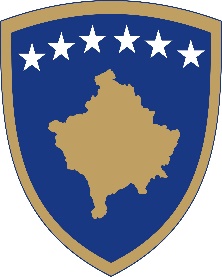 Republika e KosovësRepublika Kosova – Republic of KosovoQeveria – Vlada – GovernmentMinistria e Punëve të Brendshme / Ministarstvo Unutašnjih Poslova / Ministry of Internal AffairsDOKUMENTI I KONSULTIMIT STRATEGJIA PËR QEVERISJE ELEKTRONIKE2023-2027 Mars 2022Përmbledhje e shkurtër e Strategjisë pwr Qeverisje Elektronike 2023-2027Strategjia e Kosovës për Qeverisje Elektronike 2023-2027 është dokument strategjik që fokusohet në fushat kryesore të digjitalizimit të sektorit publik që ndihmojnë në arritjen e vizionit të përcaktuar në Agjendën Digjitale të Kosovës 2030 për transformimin e Kosovës në një vend të suksesshëm në fushën e digjitalizimit.Objektivat strategjikë të përcaktuar në strategji ndihmojnë në arritjen e vizionit të transformimit digjital në administratën publike të Kosovës. Strategjia adreson çështjet aktuale dhe formulon objektiva dhe veprime specifike për tejkalimin e tyre dhe arritjen e qëllimeve strategjike. Kosova ka shënuar progres të mirë në digjitalizimin e administratës publike duke përcaktuar digjitalizimin si një nga prioritetet e saj, por strategjia thekson mundësitë për qasje më koherente dhe sistematike ndaj digjitalizimit në sektorin publik për t’i nxitur më tej përpjekjet për digjitalizim. Ajo përfshinë aspekte të koordinimit të e-qeverisjes si në nivel strategjik ashtu edhe në atë operacional. Për shembull, puna e Komisionit për Transformim Digjital është të ofrojë mbikëqyrje të nivelit të lartë për procesin e digjitalizimit. Një temë e cila prek të gjitha aspektet e e-qeverisjes është siguria kibernetike që është e nevojshme për të siguruar që organizatat dhe sistemet qeveritare janë të qëndrueshme ndaj kërcënimeve kibernetike. Investimi në të ardhmen digjitale gjithashtu nënkupton investimin në shkathtësi digjitale, pasi ato janë të nevojshme si për zyrtarët publikë që e drejtojnë digjitalizimin ashtu edhe për të gjithë të tjerët në sektorin publik. Sektori publik duhet të jetë një vend pune i përshtatshëm dhe i dëshirueshëm, ku inkurajohet dhe shpërblehet mentaliteti që përqendrohet nga e ardhmja. Një vend shpërblyes pune ndihmon edhe në tërheqjen dhe mbajtjen e specialistëve të TI-së, pasi në Kosovë, si kudo në botë, ka mungesë të personelit të shkathtë të TI-së. Bazuar në perspektivën e pronarëve të sistemeve të informacionit dhe ofruesve të shërbimeve digjitale, rritja shumë e shpejtë e digjitalizimit ndihmohet duke u orientuar në një arkitekturë më efikase të ndërmarrjes me përfshirjen e “qeverisë në tërësi” që mbështetet nga standardet dhe kornizat teknologjike. Strategjia për Qeverisje Elektronike 2023-2027 fokusohet në qytetarët, të cilëve digjitalizimi duhet t’ju sjellë përfitime të prekshme në jetën e tyre të përditshme. Kjo përfshinë ridizajnimin e shërbimeve digjitale që i ofron administrata publike duke ndjekur një qasje më të përqendruar te përdoruesi dhe duke ndihmuar në ngritjen e kompetencave në lëmi të ndryshme, nga shërbimet digjitale deri te siguria kibernetike.Edhe pse kohëzgjatja e Strategjisë për Qeverisje Elektronike (e-Qeverisjes) është për pesë vjet, fusha e digjitalizimit në botë është duke ndryshuar vazhdimisht. Prandaj, në mënyrë që e-qeverisja t’i bëj ballë sfidave të së ardhmes, duhet të promovohet një kulturë e inovacionit, së bashku me nxitjen e një mendësie të hapur dhe bashkëpunimit me palët tjera te interesit, si akademia dhe sektori publik si në Kosovë ashtu edhe në nivel ndërkombëtar.  Qëllimi i konsultimitQëllimi kyç i procesit të konsultimit konsiston në komunikimin e draft Strategjisë me të gjitha organizatat relevante, ato të shoqërisë civile dhe ndërkombëtare, por edhe publikun në përgjithësi.Procesi i konsultimit ndër-institucional për draft Strategjinë është duke u zhvilluar prej datës njëkohësisht me konsultimin publik. Ky proces i konsultimit publik përfshin Platformën Elektronike për konsultimet publike, konsultimin përmes e-mailit dhe takimet direkte me palët e interesit.Afati përfundimtar për dorëzimin e përgjigjeve 14.04.2023Afati përfundimtar i dorëzimit të kontributit me shkrim në kuadër të procesit të konsultimit publik të kësaj projekt-strategjie është 15 ditë pune duke filluar nga dita e publikimit. Të gjitha komentet  e pranuara deri në këtë afat do të përmblidhen nga ana e zyrtarit përgjegjës për hartimin e Strategjisë për Qeverisje Elektronike 2023-2027.Të gjitha komentet me shkrim duhet të dorëzohen në formë elektronike në e-mail adresën: ron.krasniqi@rks-gov.net Me titull: Komentet për Strategjinë për Qeverisje Elektronike 2023-2027. Ju lutemi që në kuadër të kontributit tuaj me shkrim, të specifikoni qartë se në çfarë cilësie jeni duke kontribuar në këtë proces konsultimi (p.sh. në cilësi të përfaqësuesit të organizatës, kompanisë, në cilësi individuale, etj.)Komentet nga organizatatJu lutem që komentet nga organizatat të ofrohen sipas udhëzimeve të shënuara më poshtë.Emri i organizatës që jep komente: Fushat kryesore të veprimit të organizatës:Informatat e kontaktit të organizatës (adresa, e-mail, telefoni):Data e dërgimit të komenteve: Bashkëngjitur me këtë dokument keni Strategjinë për Qeverisje Elektronike 2023-2027